1.	PURPOSE OF THE REPORT  To advise the Council that Councillor David Bird has resigned from the Conservative Group and wishes to be known as a Penwortham Independent with effect from 19 February 2018. This has changed the Political Balance on the Council and the change in proportionality has affected the entitlement to formal Committee Places. This report informs Council of the outcome of the recalculation of Committee Places and the changes necessary to ensure political proportionality is achieved. The Council is requested to approve the changes to the membership of the Standards Committee and Governance Committee.2.	RECOMMENDATIONS(1)	That the Council note the change in proportionality results in an increase in the Labour Group entitlement of one Committee Place and a corresponding decrease in the Conservative Group entitlement;(2)	That the political groups below report orally on the changes to the Committees indicated:The Labour Group to gain one member on the Standards Committee for the remainder of the Council Year 2017/18; The Conservative Group to lose member on the Standards Committee for the remainder of the Council Year 2017/18; and The Conservative Group to appoint a member on the Governance Committee in place of Councillor David Bird (Penwortham Independent) for the remainder of the Council Year 2017/18.3.   CORPORATE PRIORITIESThe report relates to the following corporate priorities4.   MEMBERSHIP OF POLITICAL GROUPS 4.1	Councillor David Bird has given notice that he has resigned from the Conservative Group and wishes to be known as a Penwortham Independent with effect from 19 February 2018. 4.2	The Local Government (Committees and Political Groups) Regulations 1990 state that a political group may not be less than 2 members and individual Councillors who are not members of a political group are not entitled to any Committee places. This applies to Councillor Bird who will no longer be entitled to any Committee places on the Council.4.3	The reduction of one member on the Conservative Group has changed the political balance on the Council and a recalculation of the entitlement to formal Committee Places has been undertaken. This has resulted in the Conservative Group losing one Committee Place on the Standards Committee and the Labour Group gaining one place on the Standards Committee. It is therefore necessary to amend the membership of the Standards Committee for the remainder of the Council Year 2017/18.4.4	The Conservative Group is still entitled to four places on the Governance Committee and they will need to appoint a Member to fill the place on that Committee previously occupied by Councillor Bird.4.5	The change in proportionality is as follows: 4.6	The revised allocation of places is as follows:5.   	WIDER IMPLICATIONS AND BACKGROUND DOCUMENTATION5.1	Comments of the Statutory Finance OfficerThere are no financial implications as a result of the recommendations in this report.5.2	Comments of the Monitoring OfficerThe Chief Executive received formal notice of the change in political group membership in accordance with Paragraph 9 (b) of the Local Government (Committees and Political Groups) Regulations 1990. The allocation of Committee Places has been revised following the change in proportionality on the Council to meet the requirements of Paragraph 15 (d) of the Local Government and Housing Act 1989.6.	There are no background papers to this report.Darren CranshawScrutiny and Performance ManagerREPORT TO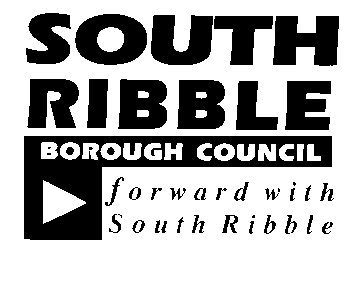 ONONCouncil21 March 201821 March 2018TITLETITLEREPORT OFREPORT OFChange to Committee Membership 2017/18Change to Committee Membership 2017/18Scrutiny and Performance ManagerScrutiny and Performance ManagerIs this report confidential?     NoClean, Green and SafeStrong and Healthy CommunitiesStrong South Ribble in the heart of prosperous LancashireEfficient, Effective and Exceptional CouncilxPolitical Group Number of Seats on Council Entitlement to Committee PlacesEntitlement to Committee PlacesPolitical Group Number of Seats on Council From 19 February 2018Prior to 19 February 2018Conservative26 (-1)42 (-1)43Labour 1829 (+1)28Liberal Democrat 355South Ribble Independents233Penwortham Independent 1 (+1)00                     Total507979Committee Places AvailablePlaces Allocated to Political GroupsPlaces Allocated to Political GroupsPlaces Allocated to Political GroupsPlaces Allocated to Political GroupsPlaces Allocated to Political GroupsCommittee Places AvailableConservativeLabourLiberal DemocratSouth Ribble IndependentsPenwortham IndependentScrutiny1265100Planning1595100General Licensing1154110Licensing Act 20031154110Appeals632010Governance642000Standards74 (-1)3 (+1)000Appointments Panel632100Shared Services532000             Total 7942 (-1)  29 (+1) 5 3 0Other implications: RiskEquality & DiversityHR & Organisational Development Property & Asset ManagementICT / TechnologyFailure to have in place a robust and effective decision making structure could leave the Council’s decisions open to challenge. This risk is addressed by the proposals within the report.There are no equality implications arising from this report.There are no HR & Organisational Development implications arising from this report.There are no Property & Asset Management implications arising from this report.There are no ICT / Technology implications arising from this report.Report Author:Telephone:Date:Steve Pearce01772 62530813/03/18